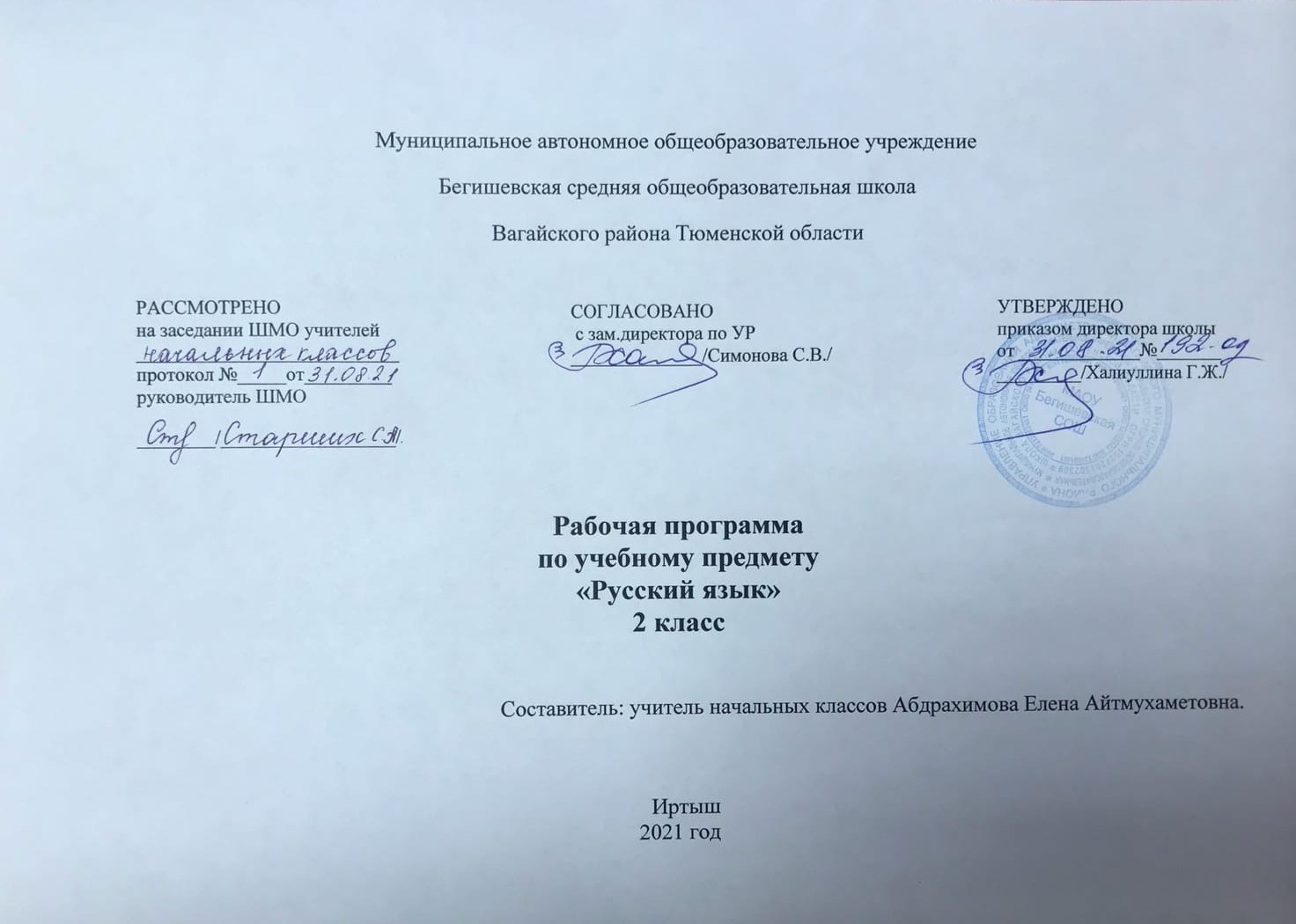 Ι. Планируемые результаты освоения учебного предмета Личностные результаты:  1) формирование основ российской гражданской идентичности, чувства гордости за свою Родину, российский народ и историю России, осознание своей этнической и национальной принадлежности; формирование ценностей многонационального российского общества; становление гуманистических и демократических ценностных ориентаций;  2) формирование целостного, социально ориентированного взгляда на мир в его органичном единстве и разнообразии природы, народов, культур и религий;  3) формирование уважительного отношения к иному мнению, истории и культуре других народов;  4) овладение начальными навыками адаптации в динамично изменяющемся и развивающемся мире; 5) принятие и освоение социальной роли обучающегося, развитие мотивов учебной деятельности и формирование личностного смысла учения;  6) развитие самостоятельности и личной ответственности за свои поступки, в том числе в информационной деятельности, на основе представлений о нравственных нормах, социальной справедливости и свободе;  7) формирование эстетических потребностей, ценностей и чувств;  8) развитие этических чувств, доброжелательности и эмоционально-нравственной отзывчивости, понимания и сопереживания чувствам других людей; 9) развитие навыков сотрудничества со взрослыми и сверстниками в разных социальных ситуациях, умения не создавать конфликтов и находить выходы из спорных ситуаций;  10) формирование установки на безопасный, здоровый образ жизни, наличие мотивации к творческому труду, работе на результат, бережному отношению к материальным и духовным ценностям. Метапредметные результаты: 1) овладение способностью принимать и сохранять цели и задачи учебной деятельности, поиска средств ее осуществления;  2) освоение способов решения проблем творческого и поискового характера;  3) формирование умения планировать, контролировать и оценивать учебные действия в соответствии с поставленной задачей и условиями ее реализации; определять наиболее эффективные способы достижения результата;  4) формирование умения понимать причины успеха/неуспеха учебной деятельности и способности конструктивно действовать даже в ситуациях неуспеха;  5) освоение начальных форм познавательной и личностной рефлексии;  6) использование знаково-символических средств представления информации для создания моделей изучаемых объектов и процессов, схем решения учебных и практических задач;  7) активное использование речевых средств и средств информационных и коммуникационных технологий (далее – ИКТ) для решения коммуникативных и познавательных задач;  8) использование различных способов поиска (в справочных источниках и открытом учебном информационном пространстве сети Интернет), сбора, обработки, анализа, организации, передачи и интерпретации информации в соответствии с коммуникативными и познавательными задачами и технологиями учебного предмета; в том числе умение вводить текст с помощью клавиатуры, фиксировать (записывать) в цифровой форме измеряемые величины и анализировать изображения, звуки, готовить свое выступление и выступать с аудио-, видео- и графическим сопровождением; соблюдать нормы информационной избирательности, этики и этикета;  9) овладение навыками смыслового чтения текстов различных стилей и жанров в соответствии с целями и задачами; осознанно строить речевое высказывание в соответствии с задачами коммуникации и составлять тексты в устной и письменной формах;  10) овладение логическими действиями сравнения, анализа, синтеза, обобщения, классификации по родовидовым признакам, установления аналогий и причинно-следственных связей, построения рассуждений, отнесения к известным понятиям;  11) готовность слушать собеседника и вести диалог; готовность признавать возможность существования различных точек зрения и права каждого иметь свою; излагать свое мнение и аргументировать свою точку зрения и оценку событий;  12) определение общей цели и путей ее достижения; умение договариваться о распределении функций и ролей в совместной деятельности; осуществлять взаимный контроль в совместной деятельности, адекватно оценивать собственное поведение и поведение окружающих;  13) готовность конструктивно разрешать конфликты посредством учета интересов сторон и сотрудничества;  14) овладение начальными сведениями о сущности и особенностях объектов, процессов и явлений действительности (природных, социальных, культурных, технических и др.) в соответствии с содержанием конкретного учебного предмета;  15) овладение базовыми предметными и межпредметными понятиями, отражающими существенные связи и отношения между объектами и процессами;  16) умение работать в материальной и информационной среде начального общего образования (в том числе с учебными моделями) в соответствии с содержанием конкретного учебного предмета.  Предметные результаты: ОБЩИЕ ПРЕДМЕТНЫЕ РЕЗУЛЬТАТЫ ОСВОЕНИЯ ПРОГРАММЫ  •понимание значения русского языка как государственного языка нашей страны Российской Федерации, языка межнационального общения; •воспитание уважительного отношения к русскому языку как родному языку русского народа и языкам, на которых говорят другие народы; •понимание русского языка как великого достояния русского народа, как явления национальной культуры, как развивающегося явления; •первоначальное представление о некоторых нормах русского языка (орфоэпических, орфографических, пунктуационных) и правилах речевого этикета (в объёме изучаемого курса); •начальные умения выбирать адекватные языковые средства при составлении небольших монологических высказываний; •овладение первоначальными научными представлениями о системе и структуре русского языка, знакомство с некоторыми языковыми понятиями и их признаками из разделов: фонетика и графика, лексика, морфемика, морфология и синтаксис (в объёме изучаемого курса); •применение орфографических правил и правил постановки знаков препинания в процессе выполнения письменных работ (в объёме изучаемого курса); •первоначальные умения проверять написанное; •овладение учебными действиями с изучаемыми языковыми единицами; •формирование начальных умений находить, характеризовать, сравнивать, классифицировать такие языковые единицы, как звук, буква, слог, слово, слово как часть речи, слово как член предложения, предложение (в объёме изучаемого курса). ПРЕДМЕТНЫЕ РЕЗУЛЬТАТЫ ОСВОЕНИЯ ОСНОВНЫХ СОДЕРЖАТЕЛЬНЫХ ЛИНИЙ ПРОГРАММЫ  Развитие речи Обучающийся научится:  •участвовать в устном общении на уроке (слушать собеседников, говорить на обсуждаемую тему, соблюдать основные правила речевого поведения); •строить предложения для решения определённой речевой задачи (для ответа на заданный вопрос, для выражения своего собственного мнения); •(самостоятельно) читать тексты учебника, извлекать из них новую информацию, работать с ней в соответствии с учебно-познавательной задачей (под руководством учителя); •пользоваться словарями учебника для решения языковых и речевых задач; •различать устную и письменную речь; •различать диалогическую речь; понимать особенности диалогической речи; •отличать текст от набора не связанных друг с другом предложений; •анализировать текст с нарушенным порядком предложений и восстанавливать их последовательность в тексте; •понимать тему и главную мысль текста (при её словесном выражении), подбирать заглавие к тексту, распознавать части текста по их абзацным отступам, определять последовательность частей текста; •читать вопросы к повествовательному тексту, находить на них ответы и грамотно их записывать; •составлять текст по рисунку, вопросам и опорным словам; по рисунку и вопросам, по рисунку (после анализа содержания рисунка); составлять текст по его началу и по его концу. Обучающийся получит возможность научиться:  •анализировать свою и чужую речь при слушании себя и речи товарищей (при ответах на поставленный учителем вопрос при устном или письменном высказывании) с точки зрения правильности, точности, ясности содержания; •соблюдать нормы произношения, употребления и написания слов, имеющихся в словарях учебника; •озаглавливать текст по его теме или по его главной мысли; •распознавать тексты разных типов: описание и повествование, рассуждение; •замечать в художественном тексте языковые средства, создающие его выразительность; •составлять небольшие повествовательный и описательный тексты на близкую жизненному опыту детей тему (после предварительной подготовки); •находить средства связи между предложениями (порядок слов, местоимения, синонимы); •составлять небольшие высказывания по результатам наблюдений за фактами и явлениями языка; на определённую тему; •составлять текст (отзыв) по репродукциям картин художников, (помещённых в учебнике); •письменно излагать содержание прочитанного текста (после предварительной подготовки) по вопросам; •проверять правильность своей письменной речи, исправлять допущенные орфографические ошибки, замечать и исправлять неточности в содержании и оформлении. Система языка  Фонетика, орфоэпия, графика  Обучающийся научится:  •различать понятия «звук» и «буква», правильно называть буквы и правильно произносить звуки в слове и вне слова; •определять качественную характеристику звука: гласный — согласный, гласный ударный — безударный, согласный твёрдый — мягкий, парный — непарный, согласный глухой — звонкий, парный — непарный (в объёме изученного); •характеризовать, сравнивать, классифицировать звуки вне слова и в слове по заданным параметрам; •понимать характеристику звука, представленную в модели (в звуковом обозначении); •анализировать, сравнивать, группировать слова по указанным характеристикам звуков; •определять функции букв е, ё, ю, я в слове; •определять способы обозначения буквами твёрдости-мягкости согласных и звука [й’]; •определять количество слогов в слове и их границы, сравнивать и классифицировать слова по слоговому составу; •определять ударный и безударные слоги в слове; •правильно называть буквы алфавита, располагать буквы и слова по алфавиту; •использовать знание алфавита при работе со словарями; •определять функцию мягкого знака (ь) как разделительного; •устанавливать соотношение звукового и буквенного состава в словах с йотированными гласными е, ё, ю, я и мягким знаком (ь) — показателем мягкости согласного звука: коньки, ёлка, маяк; •находить случаи расхождения звукового и буквенного состава слов при орфоэпическом проговаривании слов учителем (моряк, ёж, лось, друг, сказка); •произносить звуки и сочетания звуков в соответствии с нормами литературного языка (круг слов определён орфоэпическим словарём учебника). Обучающийся получит возможность научиться:  •осуществлять звуко - буквенный разбор простых по составу слов с помощью заданного в учебнике алгоритма; •устанавливать соотношение звукового и буквенного состава в словах с разделительным мягким знаком (ь): шью, друзья, вьюга; •применять знания фонетического материала при использовании правил правописания и орфоэпии (различать ударные и безударные гласные, согласные звонкие — глухие, шипящие, мягкие и твёрдые и др.); •пользоваться при письме небуквенными графическими средствами: пробелом между словами, знаком переноса, абзацем. Лексика  Освоение данного раздела распределяется по всем разделам курса.  Обучающийся научится:  •осознавать слово как единство звучания и значения; •выявлять в речи незнакомые слова, спрашивать об их значении учителя или обращаться к толковому словарю; •различать однозначные и многозначные слова (простые случаи); •иметь представление о синонимах и антонимах; •распознавать среди предложенных слов синонимы и антонимы; •подбирать к предложенным словам 1—2 синонима или антонима; •наблюдать за использованием синонимов и антонимов в речи; •наблюдать за словами, употреблёнными в прямом и переносном значении. Обучающийся получит возможность научиться:  •выявлять в речи незнакомые слова, спрашивать об их значении учителя или обращаться к толковому словарю; •на практическом уровне распознавать слова, употреблённые в прямом и переносном значении (простые случаи); •замечать в художественном тексте слова, употреблённые в переносном значении; •пользоваться словарями при решении языковых и речевых задач. Состав слова (морфемика) Обучающийся научится: •осознавать значение понятия «родственные слова», соотносить его с понятием «однокоренные слова»; •владеть первоначальными признаками для опознавания однокоренных слов среди других (неоднокоренных) слов; •распознавать группы однокоренных слов при решении учебной задачи; подбирать родственные (однокоренные) слова к данному слову либо с заданным корнем; •определять в слове корень (простые случаи), пользуясь заданным алгоритмом (памяткой определения корня слова) Обучающийся получит возможность научиться: •различать однокоренные слова и формы одного и того же слова; •различать однокоренные слова и слова с омонимичными корнями, однокоренные слова и синонимы; •подбирать однокоренные слова и формы слов с целью проверки изучаемых орфограмм в корне слова. Морфология  Обучающийся научится:  •различать слова, обозначающие предметы (признаки предметов, действия предметов), вопросы, на которые они отвечают, и соотносить их с определённой частью речи; •находить грамматические группы слов (части речи) по комплексу усвоенных признаков: имя существительное, имя прилагательное, глагол; •находить имена существительные, понимать их значение и употребление в речи, опознавать одушевлённые и неодушевлённые имена существительные по вопросам «кто»? и «что?», собственные и нарицательные имена существительные, определять форму числа имён существительных; •находить имена прилагательные, понимать их значение и употребление в речи, опознавать форму числа имён прилагательных, роль в предложении; •находить глаголы, понимать их значение и употребление в речи, опознавать форму числа глаголов, роль в предложении; узнавать личные местоимения, понимать их значение и употребление в речи; •находить предлоги и понимать их роль в предложении и тексте; •подбирать примеры слов разных частей речи и форм этих слов. Обучающийся получит возможность научиться:  •различать грамматические группы слов (части речи) по комплексу усвоенных признаков, определять их синтаксическую функцию в предложениях; •выявлять принадлежность слова к определённой части речи на основе усвоенных признаков, определять признаки частей речи; •различать имена существительные, употреблённые в форме одного числа (ножницы, кефир); •выявлять роль разных частей речи в художественном тексте; •использовать личные местоимения для устранения неоправданных повторов; •пользоваться словами разных частей речи в собственных высказываниях. Синтаксис  Обучающийся научится:  •различать текст и предложение, предложение и слова, не составляющие предложения; выделять предложения из речи; •определять существенные признаки предложения: законченность мысли и интонацию конца предложения; соблюдать в устной речи интонацию конца предложений; •сравнивать предложения по цели высказывания и по интонации (без терминов) с опорой на содержание (цель высказывания), интонацию (мелодику, логическое ударение), порядок слов, знаки конца предложения; •находить главные члены предложения (основу предложения): подлежащее и сказуемое; •различать главные и второстепенные члены предложения (без дифференциации на виды); •устанавливать связи слов между словами в предложении; •соотносить предложения со схемами, выбирать предложение, соответствующее схеме; •восстанавливать деформированные предложения; •составлять предложения по схеме, рисунку, на определённую тему. Обучающийся получит возможность научиться:  •опознавать предложения распространённые и нераспространённые; составлять такие предложения, распространять нераспространённые предложения второстепенными членами; •находить предложения с обращениями. Орфография и пунктуация  Обучающийся научится:  а) применять изученные правила правописания:  •раздельное написание слов в предложении;  •написание гласных и, а, у после шипящих согласных ж, ш, ч, щ (в положении под ударением и без ударения);  •отсутствие мягкого знака после шипящих в буквосочетаниях чк, чн, чт;  •перенос слов;  •прописная буква в начале предложения, в именах собственных;  • проверяемые безударные гласные в корне слова; • парные звонкие и глухие согласные в корне слова; •непроверяемые гласные и согласные в корне слова (перечень слов в учебнике); в том числе удвоенные согласные; •разделительный мягкий знак (ь); •знаки препинания конца предложения: точка, вопросительный и восклицательный знаки;  •раздельное написание предлогов с именами существительными; •раздельное написание частицы не с глаголами; б) применять орфографическое чтение (проговаривание) при письме под диктовку и при списывании; в) безошибочно списывать текст объёмом 40-50слов с доски и из учебника;  г) писать под диктовку тексты объёмом 30-40 слов в соответствии с изученными правилами.  Обучающийся получит возможность научиться:  •осознавать значение понятий «орфограмма», «проверяемая орфограмма», «непроверяемая орфограмма»;  •определять разновидности орфограмм и соотносить их с изученными правилами;  •разграничивать орфограммы на изученные правила письма и неизученные;  •обнаруживать орфограммы по освоенным опознавательным признакам в указанных учителем словах;  •применять разные способы проверки правописания слов: изменение формы слова, подбор однокоренных слов, использование орфографического словаря; •пользоваться орфографическим словарём в учебнике как средством самоконтроля при проверке написания слов с непроверяемыми орфограммами. II. Содержание учебного предмета «Русский язык» Наша речь (3 ч) Язык и речь, их значение в жизни.  Речь – главный способ общения людей. Язык – средство общения. Диалог и монолог. Воспроизведение и уточнение сведений о видах речи (слушание, говорение, чтение, письмо, внутренняя речь).  Особенности устной, письменной и внутренней речи. Текст (3 ч) Текст. Сопоставление текста и отдельных предложений, не объединённых общей темой. Тема и главная мысль текста. Связь между предложениями в тексте. Заголовок. Общее представление о структуре текста и выражение её в плане.  Красная строка в тексте.  Развитие речи. Составление рассказа по рисунку, данному началу и опорным словам. Предложение (14 ч) Предложение как единица речи.  Членение речи на предложения. Роль предложений в речи. Различение предложения, словосочетания, слова. Наблюдение над значением предложений, различных по цели высказывания и интонации (без терминологии), интонирование предложений. Логическое ударение. Оформление предложений в устной речи и на письме в прозаических и стихотворных текстах. Пунктуационное оформление диалогической речи и соответствующая ему интонационная окраска устного диалога. Главные и второстепенные члены предложения. Основа предложения. Подлежащее и сказуемое – главные члены предложения. Способы определения подлежащего и сказуемого в предложении. Связь слов в предложении. Упражнение в распознавании главных и второстепенных членов предложения.  Распространённые и нераспространённые предложения. Вычленение из предложения пар слов, связанных по смыслу. Развитие речи. Составление рассказа по репродукции картины И. Остроухова «Золотая осень». Слова, слова, слова… (20 ч) Слово и его лексическое значение. Общее представление о лексическом значении слова. Слово – общее название многих однородных предметов. Тематические группы слов. Однозначные и многозначные слова. Прямое и переносное значения слов. Синонимы и антонимы. Наблюдение над употреблением в речи однозначных и многозначных слов, антонимов, синонимов, выбор нужного и точного слова, соответствующего предмету мысли. Работа со словарями учебника. Развитие речи. Изложение текста по данным к нему вопросам. Родственные слова. Однокоренные слова.  Корень слова как значимая часть слова. Формирование умения распознавать однокоренные слова, отличать их от внешне сходных слов и форм слов. Упражнение в распознавании корня в слове, подборе однокоренных слов, в наблюдение над единообразным написанием корня в однокоренных словах. Слово, слог, ударение.  Уточнение представлений о слове и слоге как минимальной произносительной единице, о слогообразующей роли гласной. Ударение, смыслоразличительная роль ударения. Наблюдение над разноместностью и подвижностью русского ударения. Использование свойств подвижности для проверки безударных гласных, проверяемых ударением. Совершенствование навыка определять в слове слоги, обозначать ударение, распознавать ударные и безударные слоги. Упражнение в правильном орфоэпическом произношении слов. Работа с орфоэпическим словарём. Перенос слов. Правила переноса слов с одной строки на другую. Упражнение в переносе слов. Развитие речи. Составление рассказа по серии сюжетных рисунков, вопросам и опорным словам. Звуки и буквы (70 ч) Звуки и буквы. Уточнение представлений о звуках и буквах русского языка. Условное обозначение звуков речи.  Звуко - буквенный разбор слов. Алфавит, его значение. Уточнение представлений об алфавите. Упражнение не запоминание названий букв и порядка букв в алфавите. Формирование умений располагать слова в алфавитном порядке. Алфавитное расположение слов в словарях, справочниках, энциклопедиях. Развитие речи. Составление рассказа по репродукции картины З. Серебряковой «За обедом». Основные признаки гласных звуков.  Их смыслоразличительная роль в слов. Соотношение гласных звуков и букв, обозначающих гласные звуки. Определение роли гласных букв в слове. Развитие речи. Работа с текстом. Запись ответов на вопросы к тексту.  Обозначение гласных звуков буквами в ударных и безударных слогах в корне однокоренных слов и форм одного и того же слова. Особенности проверяемого и проверочного слов. Способы проверки написания гласной в безударном слоге корня. Введение правила. Упражнение в обосновании способов проверки безударных гласных в корне слова, в правописании слов с безударными гласными, проверяемыми ударением. Слова с безударной гласной, непроверяемой ударением. Упражнение в написании слов с безударной гласной, проверяемой и не проверяемой ударением. Общее представление об орфограмме. Работа с орфографическим словарём. Развитие речи. Составление рассказа по репродукции картины С. Тутунова «Зима пришла. Детство». Основные признаки согласных звуков. Их смыслоразличительная роль в слове. Буквы, обозначающие согласные звуки. Развитие речи. Восстановление деформированного текста. Согласный звук й, и буква «и краткое». Двойные согласные буквы. Произношение и написание слов с двойными согласными. Развитие речи. Составление рассказа по репродукции картины А.С. Степанова «Лоси» и по опорным словам. Наши проекты. «И в шутку и всерьёз». Твёрдые и мягкие согласные звуки, способы обозначения их на письме гласными буквами и мягким знаком. Правописание слов с мягким знаком. Развитие речи. Работа с текстом. Составление ответов на вопросы к тексту. Наши проекты. «Пишем письмо».  Буквосочетания чк, чн, щн, нч, нщ, произношение и написание слов с этими буквосочетаниями. Шипящие согласные звуки, обозначение шипящих звуков буквами. Развитие речи. Работа с текстом. Наши проекты. «Рифма». Правописание слов с сочетаниями жи –ши, ча –ща, чу – щу, чк – чн.   Глухие и звонкие согласные звуки. Обозначение буквами парных по глухости-звонкости согласных звуков в конце слова и перед согласным. Особенности проверяемого и проверочного слов. Способы проверки написания глухих и звонких согласных в конце слова и перед согласным в корне слова. Введение правила. Упражнение в написании слов с парным по глухости – звонкости согласным в корне слова.  Сопоставление правил обозначения буквами гласных в безударном слоге корня и парных по глухости – звонкости согласных в конце слова и перед согласным в корне слова. Упражнение в правописании гласных и согласных в корне однокоренных слов и форм одного и того же слова. Упражнения в правописании слов с изученными орфограммами. Работа с текстом. Письменное изложение текста по вопросам. Разделительный мягкий знак, его роль в слове. Правописание слов с разделительным мягким знаком. Развитие речи. Составление рассказа по серии рисунков. Части речи (50 ч) Слова - названия предметов, признаков предметов, действий предметов. Имя существительное как часть речи (ознакомление с лексическим значением имени существительного и вопросами, на которые отвечает эта часть речи). Роль имён существительных в речи. Одушевлённые и неодушевлённые имена существительные (общее представление), упражнение в их распознавании.  Собственные и нарицательные имена существительные (общее представление). Заглавная буква в именах собственных. Правописание собственных имён существительных. Развитие речи. Составление устного рассказа по репродукции картины В. Васнецова «Богатыри». Развитие речи. Составление рассказа по личным наблюдениям и вопросам. Число имён существительных. Изменение имён существительных по числам. Употребление имён существительных только в одном числе (ножницы, молоко). Формирование умения воспроизводить лексическое значение имён существительных, различать имена существительные в прямом и переносном значении, имена существительные близкие и противоположные по значению. Совершенствование навыка правописания имён существительных с изученными орфограммами. Упражнения в распознавании имён существительных (их признаков), в правильном употреблении их в речи, в правописании имён существительных с изученными орфограммами. Развитие речи. Обучающее изложение по рассказу А. Мусатова. Глагол как часть речи (ознакомление с лексическим значением глагола и вопросами, на которые отвечает эта часть речи). Роль глаголов в речи. Развитие речи. Составление рассказа по репродукции картины художника А. К. Саврасова «Грачи прилетели».  Число глаголов. Изменение глаголов по числам. Правописание глаголов с частицей не. Упражнение в распознавании глаголов (их признаков), в правильном употреблении их в речи и в правописании глаголов с изученными орфограммами. Формирование умений воспроизводить лексическое значение глаголов, распознавать глаголы в прямом и переносном значении, глаголы близкие и противоположные по значению. Развитие речи. Восстановление текста с нарушенным порядком предложений. Текст-повествование (общее представление). Наблюдение над ролью глаголов в тексте-повествовании. Обучение составлению повествовательного текста. Имя прилагательное как часть речи (ознакомление с лексическим значением имени прилагательного и вопросами, на которые отвечает эта часть речи). Роль имён прилагательных в речи. Связь имени прилагательного с именем существительным в предложении и в словосочетании. Единственное и множественное число имён прилагательных. Изменение имён прилагательных по числам. Упражнение в распознавании имён прилагательных (их признаков), в правильном употреблении их в речи, в правописании имён прилагательных с изученными орфограммами. Формирование умения воспроизводить лексическое значение имён прилагательных, распознавать имена прилагательные в прямом и переносном значении, имена прилагательные близкие и противоположные по значению. Текст – описание. Наблюдение над ролью имён прилагательных в тексте-описании. Развитие речи. Обучение составлению текста-описания. Местоимение как часть речи. Общее представление о личных местоимениях. Роль местоимений в речи. Упражнение в распознавании местоимений и правильном употреблении их в речи. Текст – рассуждение (общее представление). Развитие речи. Обучение составлению текста- рассуждения.  Предлог как часть речи. Роль предлогов в речи. Раздельное написание наиболее распространённых предлогов с именами существительными. Упражнение в распознавании предлогов, в правильном употреблении их с именами существительными, в правописании предлогов с именами существительными. Развитие речи. Восстановление деформированного текста. Наши проекты. «В словари – за частями речи!» Повторение (10 ч) Текст. Типы текстов. Развитие речи. Составление рассказа по репродукции картины И. Шишкина «Утро в сосновом лесу». Предложение. Слово и его лексическое значение. Однокоренные слова. Части речи. Звуки и буквы. Правила правописания. Ш. Тематическое планирование с указанием количества часов, отводимых на освоение каждой темы № п/п Наименование разделов и тем Количество часов Наша речь - 3 часа Наша речь - 3 часа Наша речь - 3 часа 1 Знакомство с учебником. Какая бывает речь? 1 2 Что можно узнать о человеке по его речи? 1 3 Диалог и монолог. 1 Текст – 3 часа Текст – 3 часа Текст – 3 часа 4 Что такое текст? 1 5 Что такое тема и главная мысль текста? 1 6 Части текста. 1 Предложение – 14 часов Предложение – 14 часов Предложение – 14 часов 7 Что такое предложение? 1 8 Какие знаки препинания ставятся в конце предложения? 1 9 Входной контрольный диктант. 1 10 Работа над ошибками. 1 11 Связь слов в предложении. 1 12 Главные члены предложения. 1 13 Второстепенные члены предложения. 1 14 Подлежащее и сказуемое – главные члены предложения. 1 15 Подлежащее и сказуемое – главные члены предложения. 1 16 Распространённые и нераспространённые предложения. 1 17 Как установить связь слов в предложении? 1 18 Развитие речи. Составление рассказа по репродукции картины. 1 19 Контрольный диктант по теме «Предложение». 1 20 Работа над ошибками. 1 Слова, слова, слова… - 20 часов Слова, слова, слова… - 20 часов Слова, слова, слова… - 20 часов 21 Слово и его лексическое значение. 1 22 Слово как общее название многих однородных предметов. Тематические группы слов. 1 23 Однозначные и многозначные слова. 1 24 Прямое и переносное значение многозначных слов. 1 25 Синонимы. 1 26 Антонимы. 1 27 Развитие речи. Изложение текста по данным к нему вопросам. 1 28 Родственные (однокоренные) слова. 1 29 Что такое корень слова? Что такое однокоренные слова? 1 30 Корень слова. Однокоренные слова. 1 31 Корень слова. Однокоренные слова. 1 32 Слог. 1 33 Ударение. 1 34 Ударение. 1 35 Перенос слов. 1 36 Перенос слов. 1 37 Контрольный диктант за Ι четверть. 1 38 Работа над ошибками. 1 39 Развитие речи. Составление рассказа по серии сюжетных рисунков, вопросам, опорным словам. 1 40 Проверочная работа по теме «Слова, слова, слова...». 1 Звуки и буквы – 70 часов Звуки и буквы – 70 часов Звуки и буквы – 70 часов 41 Звуки и буквы. 1 42 Звуки и буквы. 1 43 Русский алфавит, или Азбука.  1 44 Использование алфавита при работе со словарями. 1 45 Какие слова пишутся с заглавной буквы? 1 46 Развитие речи. Составление рассказа по репродукции картины. 1 47 Проверочная работа по теме «Звуки и буквы». 1 48 Как определить гласные звуки? 1 49 Развитие речи. Работа с текстом. Запись ответов на вопросы к тексту. 1 50 Правописание слов с безударным гласным звуком в корне. 1 51 Правило обозначения буквой безударного гласного звука. 1 52 Способы проверки написания буквы, обозначающей безударный гласный звук в корне слова. 1 53 Правописание слов с безударным гласным звуком в корне слова. 1 54 Правописание слов с безударным гласным звуком в корне слова. 1 55 Правописание слов с безударным гласным звуком в корне слова. 1 56 Правописание слов с безударным гласным звуком в корне слова. 1 57 Буквы безударных гласных корня, которые надо запоминать. 1 58 Правописание слов с непроверяемыми безударными гласными звуками в корне. 1 59 Правописание слов с непроверяемыми безударными гласными звуками в корне. 1 60 Правописание слов с непроверяемыми безударными гласными звуками в корне. 1 61 Развитие речи. Составление рассказа по репродукции картины. 1 62 Контрольный диктант по теме «Правописание слов с безударным гласным звуком в корне слова». 1 63 Работа над ошибками. 1 64 Как определить согласные звуки? 1 65 Развитие речи. Восстановление деформированного текста. 1 66 Мягкий согласный звук [й'] и буква й. 1 67 Деление слов на слоги и перенос слов со звуком [й']. 1 68 Слова с удвоенными согласными. 1 69 Развитие речи. Составление рассказа по репродукции картины. 1 70 Наши проекты. «И в шутку и всерьёз». 1 71 Твёрдые и мягкие согласные звуки и буквы для их обозначения. 1 72 Твёрдые и мягкие согласные звуки и буквы для их обозначения. 1 73 Мягкий знак (ь) как показатель мягкости согласного звука на письме. 1 74 Правописание мягкого знака в конце и в середине слова перед согласными. 1 75 Правописание мягкого знака в конце и в середине слова перед согласными. 1 76 Проверочная работа по теме «Согласные звуки». 1 77 Контрольный диктант за ΙΙ четверть. 1 78 Работа над ошибками. 1 79 Развитие речи. Работа с текстом. Составление ответов на вопросы к тексту. 1 80 Наши проекты. «Пишем письмо». 1 81 Буквосочетания с шипящими звуками чк, чн, чт, щн, нч. 1 82 Буквосочетания с шипящими звуками чк, чн, чт, щн, нч. 1 83 Развитие речи. Работа с текстом. 1 84 Наши проекты. «Рифма». 1 85 Буквосочетания жи-ши, ча-ща, чу-щу. 1 86 Буквосочетания жи-ши, ча-ща, чу-щу. 1 87 Буквосочетания жи-ши, ча-ща, чу-щу. 1 88 Развитие речи. Работа с предложением и текстом. 1 89 Проверочный диктант по теме «Правописание буквосочетаний с шипящими звуками». 1 90 Работа над ошибками. 1 91 Как отличить звонкие согласные звуки от глухих? 1 92 Правописание слов с парным по глухости-звонкости согласным звуком на конце слова или перед согласным в корне слова. 1 93 Распознавание проверяемых и проверочных слов.  1 94 Способы проверки написания глухих и звонких согласных в конце слова и перед согласным в корне слова. 1 95 Правописание парных звонких и глухих согласных на конце слова. 1 96 Правописание парных звонких и глухих согласных на конце слова. 1 97 Правописание парных звонких и глухих согласных на конце слова. 1 98 Правописание парных звонких и глухих согласных на конце слова. 1 99 Правописание парных звонких и глухих согласных на конце слова. 1 100 Сопоставление правил проверки написания гласных и согласных в корне слова. 1 101 Работа с текстом. Письменное изложение текста по вопросам. 1 102 Проверочная работа по теме «Правописание парных звонких и глухих согласных». 1 103 Контрольный диктант по теме «Правописание парных звонких и глухих согласных». 1 104 Работа над ошибками. 1 105 Разделительный мягкий знак. 1 106 Правописание слов с разделительным мягким знаком. 1 107 Правописание слов с разделительным мягким знаком. 1 108 Правописание слов с разделительным мягким знаком. 1 109 Развитие речи. Составление рассказа по серии рисунков. 1 110 Проверочная работа по теме «Правописание слов с разделительным мягким знаком». 1 Части речи – 50 часов Части речи – 50 часов Части речи – 50 часов 111 Части речи. 1 112 Употребление частей речи в тексте. 1 113 Имя существительное как часть речи. 1 114 Имя существительное как часть речи. 1 115 Одушевленные и неодушевленные имена существительные. 1 116 Одушевленные и неодушевленные имена существительные. 1 117 Собственные и нарицательные имена существительные. 1 118 Заглавная буква в именах, отчествах и фамилиях людей. 1 119 Развитие речи. Составление устного рассказа по репродукции картины. 1 120 Заглавная буква в именах сказочных героев, в названиях книг, журналов. 1 121 Заглавная буква в написании кличек животных. 1 122 Заглавная буква в географических названиях. 1 123 Обобщение знаний по теме «Правописание собственных имен существительных». 1 124 Единственное и множественное число имен существительных. 1 125 Изменение имён существительных по числам. 1 126 Единственное и множественное число имен существительных. 1 127 Контрольный диктант за ΙΙΙ четверть. 1 128 Работа над ошибками. 1 129 Развитие речи. Обучающее изложение по рассказу А. Мусатова. 1 130 Проверочная работа по теме «Имя существительное». 1 131 Глагол как часть речи. 1 132 Значение глаголов в речи. 1 133 Развитие речи. Составление рассказа по репродукции картины. 1 134 Единственное и множественное число глаголов. 1 135 Единственное и множественное число глаголов. 1 136 Правописание частицы не с глаголами. 1 137 Обобщение знаний по теме «Глагол». 1 138 Развитие речи. Восстановление текста с нарушенным порядком предложений. 1 139 Текст-повествование и роль в нём глаголов. 1 140 Проверочная работа по теме «Глагол». 1 141 Имя прилагательное как часть речи. 1 142 Связь имени прилагательного с именем существительным. 1 143 Прилагательные, близкие и противоположные по значению. 1 144 Единственное и множественное число имён прилагательных. 1 145 Текст-описание и роль в нём имён прилагательных. 1 146 Развитие речи. Составление текста –описания. 1 147 Проверочная работа по теме «Имя прилагательное». 1 148 Контрольный диктант по теме «Части речи». 1 149 Работа над ошибками. 1 150 Местоимение как часть речи. 1 151 Развитие речи. Составление текста из предложений с нарушенной последовательностью повествования. 1 152 Развитие речи. Редактирование текста с повторяющимися именами существительными. 1 153 Текст- рассуждение. 1 154 Развитие речи. Составление текста-рассуждения. 1 155 Предлог как часть речи. Роль предлогов в речи. 1 156 Правописание предлогов с именами существительными. 1 157 Развитие речи. Восстановление деформированного текста. 1 158 Итоговый контрольный диктант. 1 159 Работа над ошибками. 1 160 Наши проекты. «В словари – за частями речи!» 1 Повторение – 10 часов Повторение – 10 часов Повторение – 10 часов 161 Повторение по теме «Текст. Типы текстов». 1 162 Развитие речи. Составление рассказа по репродукции картины. 1 163 Повторение по теме «Предложение». 1 164 Повторение по теме «Предложение». 1 165 Повторение по теме «Слово и его лексическое значение. Однокоренные слова». 1 166 Повторение по теме «Части речи». 1 167 Повторение по теме «Части речи». 1 168 Повторение по теме «Звуки и буквы». 1 169 Повторение по теме «Правописание безударных гласных в корне слова». 1 170 Повторение по теме «Правописание парных звонких и глухих согласных». 1 Итого 170 часов 